August 2022Stated Clerks of ClassesChristian Reformed Church in North AmericaDear Stated Clerks:The enclosed set of materials prepared by the Office of Synodical Services provides classes with a list of the anticipated vacancies on the Calvin Theological Seminary and Calvin University boards, and the Council of Delegates, specific to your classis or region, effective July 1, 2023 (next year). Please note that Synod 2022 adopted new regions (now six regions instead of twelve) for the Calvin University Board, effective immediately. Calvin Theological Seminary board still functions with twelve regions. We ask for the assistance of classes in nominating individuals to serve on the CRC denominational boards. Nominations for the World Renew board are conducted in a different process that is explained in the accompanying “Nomination and Election Processes” document. If applicable to your classis this year, this set of documents includes requests for nominees from the CRC educational institutions and/or the Council of Delegates (COD request is in a separate letter if applicable), as well as specific board information and nomination forms, only if action is required from your classis this fall. As you consider nominees for the positions on our denominational boards, please keep in mind synod’s urging for representation of the wonderful diversity found within our church (ethnicity, gender, age) to be reflected on our boards and in our leadership.To help you understand the process for electing denominational board members, including the timeline, we have prepared a reference tool titled “Nomination and Election Processes of Denominational Board Membership.” Please make this available to classis delegates and any potential nominees. All documents accompanying this cover letter are also accessible on the Stated Clerks Resources website: crcna.org/StatedClerks. As always, feel free to reach out if you have any questions about the process or requests for nominees.Thank you in advance for your assistance in soliciting qualified persons to serve on our denominational boards—an important part of denominational life together. Blessings in your upcoming meetings and in the new ministry year ahead!Cordially,Dee ReckerDirector of Synodical ServicesEncl.:	Nomination and Election Processes of Denominational Board Membership	Requests for Board Nominees	Nomination Forms—one each for Nominee and Stated Clerk (if applicable for your classis this year)	Denominational Board Information Sheets (if applicable for your classis this year)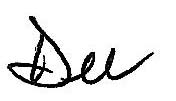 